ID  и идентификатор МБОУ гимназии  №16  ЦОС «МОЯ ШКОЛА»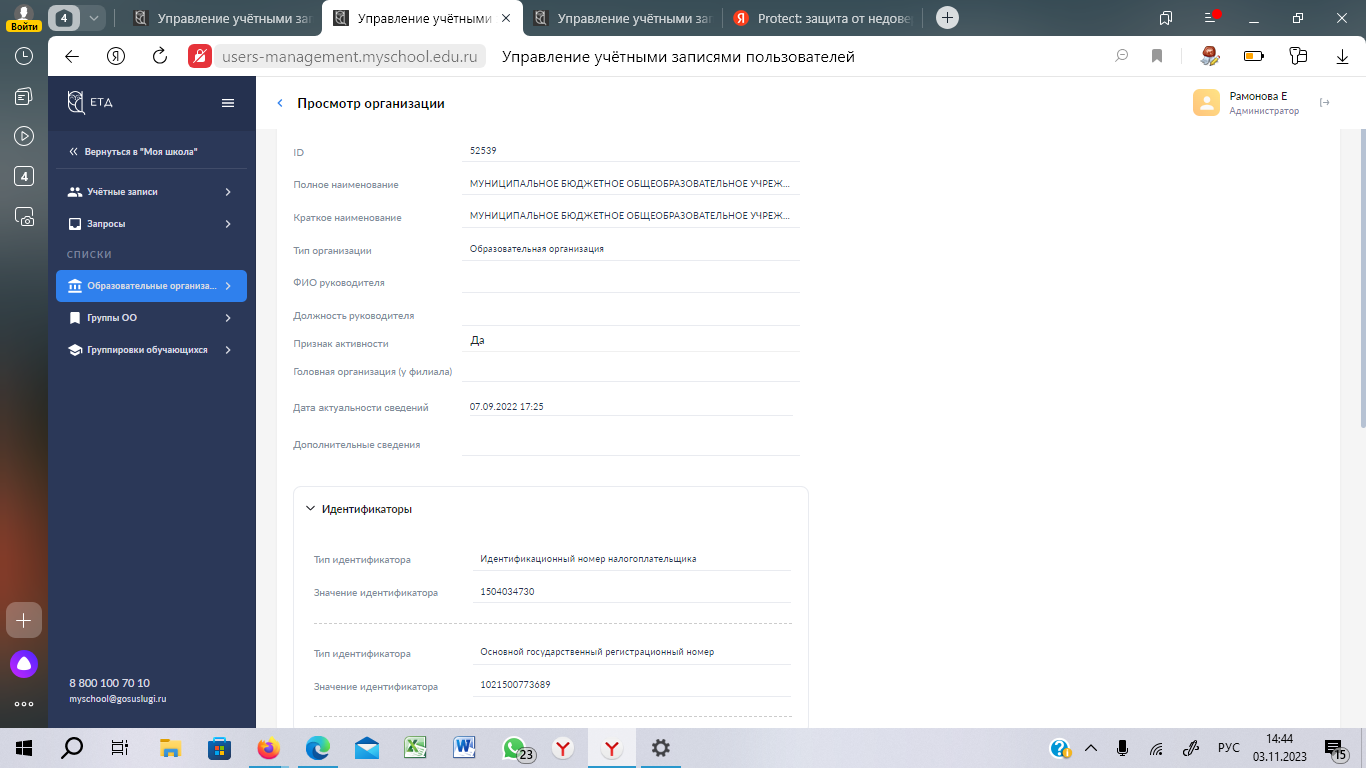 